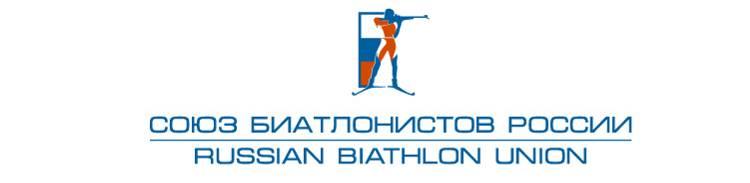                  «УТВЕРЖДЕНО»Правлением Общероссийской общественнойорганизации Федерации биатлона«Союз биатлонистов России»Протокол № 09-18 от 11.10.2018г.Рейтинговые соревнования по биатлону в зимнем спортивном сезоне 2018-2019 годов для участников Всероссийских и Международных соревнований среди юношей и девушек (средний возраст 2002-2003г.р.)Всероссийское соревнование «Приз памяти Н. Романова и Б. Белоносова»,  отбор на ЕЮОЗФ  20-26 декабря 2018,  г. Екатеринбург.индивидуальная гонка спринтВсероссийское соревнование «Приз памяти Р. Звонкова», отбор на ЕЮОЗФ, 04-11 января 2019,  г. Екатеринбург.спринтспринтIX зимняя Спартакиада учащихся России , 22-28 февраля 2019,  г. Саранск.индивидуальная гонкаспринтПервенство России, Всероссийское соревнование «Приз ОЧ С. Чепикова»,  08-15 марта 2019г., г. Екатеринбург.спринтперсьютМеждународное соревнование - Европейский юношеский Олимпийский зимний Фестиваль  09-16   февраля 2019, Сараево (Босния и Герцеговина)индивидуальная гонка.спринтПримечание:  В зачет идут 5 лучших результатов, согласно Таблице начисления очков для определения рейтинга, утвержденной Правлением СБР.